Document correction CM1 : mardi 12 mai    Calcul mental Multiplier par 10, 100, 1 000. 6 230 ; 7 500 ; 2 600 ; 14 000 ; 12 300 ; 12 600 ; 2 521 000 ; 206 000 ; 32 000 ; 720 000 ; 3 200 ; 51 300 ; 9 140 ; 93 000 ; 20 500 ; 30 700 ; 1 560 000 ; 432 200 ; 564 000 ; 1 000 000.Maths Exercice 3 : a.grammesb.kgc.tonnesd.mgExercice 4 :a.une baleine : 10tb.un colibri : 2 gc.un gorille : 200kgd.un labrador : 30kgExercice 5 : a.vraib.vraic.fauxd.vraiExercice 6 :Fromage de gauche : 1kg210g=1 210gFromage de droite : 3kg250g= 3250gOrthographe Voici la dictée, les prénoms doivent être épeler. Samia pleurait la moitie du temps : soit elle pleurait pour un rien, soit elle avait un chagrin secret.Voyez-vous un lien entre ces deux régions ?« Combien va couter l’envoi du colis ? – Cela ne presse pas, tu peux l’expédier au tarif normal. »Histoire 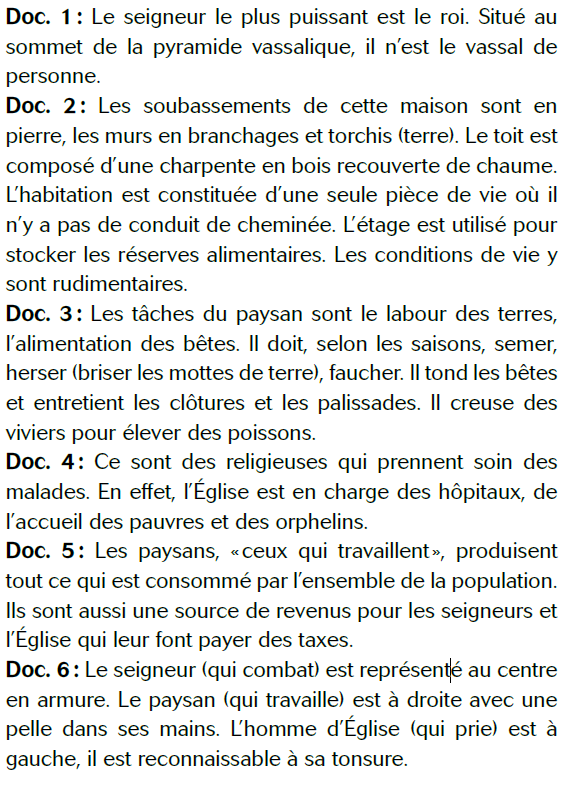 